ИЗМЕНА КОНКУРСНЕ ДОКУМЕНТАЦИЈЕ ЗА ЈАВНУ НАБАВКУ КЛИМА УРЕЂАЈА СА МОНТАЖОМЈН - 03/2018На основу члана 63. Закона о јавним набавкама („Сл. гласник РС“, бр. 124/2012, 14/15 и 68/15) наручилац, Математички факултет, врши измену конкурсне документације и продужење рока за достављање понуде у поступку јавне набавке клима уређаја са монтажом, ознаке и броја ЈН - 03/2018.Врши се измена Конкурсне документације, у делу V,  Образац структуре цене са упутством како да се попуни (Образац 2), тако што се у оквиру спецификације (описа) ставке под редним бројем 1.  (клима уређај од 18000 ВТU) мења податак о Капацитету хлађења и Капацитету грејања уређаја. Уместо Капацитета хлађења 3.5 kW и Капацитета грејања 4.0 kW , како стоји у опису, потражује се клима уређај који има Капацитет хлађења 5.0 kW и Капацитет грејања 5.8 kW.Такође, спецификације за све четири ставке из Образца структуре цене са упутством како да се попуни (Образац 2), биће допуњене одређеним подацима, који су у првобитној спецификацији изостављени, а могу бити од помоћи при формирању понуда.Нови Образац структуре цене са упутством како да се попуни (Образац 2), налази се на следећој страни.!!!Сви понуђачи су у обавези да уз понуду доставе нови, измењени Образац структуре цене са упутством како да се попуни (Образац 2).!!!Понуђачи су у обавези да припреме и поднесу понуду у складу са извршеном изменом конкурсне документације.
У свему осталом конкурсна документација за набавку клима уређаја са монтажом, ознаке и броја ЈН – 03/2018, остаје неизмењена.Ова измена конкурсне документације чини саставни део конкурсне документације, ознаке и броја 43/1 ОБРАЗАЦ СТРУКТУРЕ ЦЕНЕ СА УПУТСТВОМ КАКО ДА СЕ ПОПУНИ (Образац 2)Предмет јавне набавке су клима уређаји са монтажом, према следећој спецификацији:У колони назив произвођача унети име произвођача који производи понуђени артикал (Brand name).У колони јединична цена без ПДВ-а унети цену по јединици производа без обрачунатог пореза на додату вредност.У колони укупна цена без  ПДВ-а унети вредност добијену множењем колоне количина и колоне јединична цена без ПДВ-а за сваки артикал понаособ.У пољу укупна понуђена цена без ПДВ-а унети укупну вредност која се добија сабирањем свих вредности из колоне укупна вредност без ПДВ-аУ пољу износ ПДВ-а унети износ пореза на додату вредност.У пољу укупна понуђена цена са ПДВ-ом унети збирну вредност поља укупна понуђена цена без ПДВ-а и поља износ ПДВ-а.             УНИВЕРЗИТЕТ У БЕОГРАДУ МАТЕМАТИЧКИ ФАКУЛТЕТ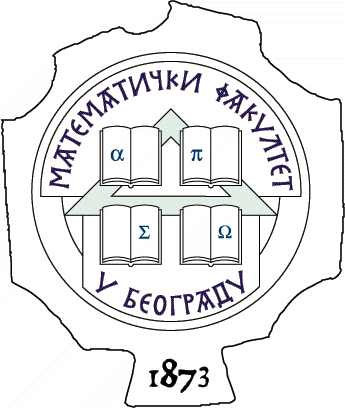  11000 БЕОГРАД, Студентски трг 16, Тел./факс 2630-151, e-mail: matf@matf.bg.ac.rs, http:///www.matf.bg.ac.rs Ред. бр.Назив материјалаОПИСКол.Назив произвођачаЈединична цена без ПДВ-аУкупна цена без ПДВ-а1.Клима 1 (референтни модел MITSUBISHI  MSZ-SF50VE/MUZ-SF50VE) или одговарајућиСА УГРАДЊОМ - дужина инсталације 5m2Капацитет климе18000 BTUТипСплит системЕнергетска класа (хлађење/грејање)A+ / A+ГасR410AОсталоФилтер за чишћење ваздуха, филтер уљане магле, сигнал за проверу  филтера, економични режим рада,  штедња енергије у стању приправности, снажни режим рада (брзо хлађење или загревање просторије), аутоматски режим рада, тихи рад унутрашње јединице, 24-часовни тајмер, Ауто рестарт, самодијагностика, контрола температуре (I-see senzor), хлађење на ниским температурамаНиво букеУнутрашња јединица max 42 dB(A)ВрстаИнвертерКапацитет хлађења5,0kWКапацитет грејања5,8kWПодручје рада (хлађење/грејање-10/+46C-15/+24CПроток ваздуха>=540/ m3/h (хлађење); >=600 m3/h (грејање)2.Клима 2референтни модел MITSUBISHI MSZ-SF35VE/MUZ-SF35VE)или одговарајућиСА УГРАДЊОМ - дужина инсталације 5m1Капацитет климе12000 BTUТипСплит системЕнергетска класа (хлађење/грејање)A++/A+ГасR410AОсталоФилтер за чишћење ваздуха, филтер уљане магле, сигнал за проверу  филтера, економични режим рада,  штедња енергије у стању приправности, снажни режим рада (брзо хлађење или загревање просторије), аутоматски режим рада, тихи рад унутрашње јединице, 24-часовни тајмер, Ауто рестарт, самодијагностика, контрола температуре (I-see senzor), хлађење на ниским температурамаВрста ИнвертерНиво букеУнутрашња јединица max 45 dB(A)Капацитет хлађења3.5 kWКапацитет грејања4.0 kW3.Клима 3(референтни моделGalanz AUS 24H53R230G5)или одговарајућиСА УГРАДЊОМ - дужина инсталације 5m5Капацитет климе24,000 BTUТипСплит системЕнергетска класа (хлађење/грејање)Мин C/CГасR410AОстало- упозорење за чишћење - плазма филтер  
- јонизатор  
- нано-метар катализатор - нано силвер филтер 
- био филтер 
- филтер за прашину 
- електро грејач кондензатора и компресора 
- Sleep modeНиво букеУнутрашња јединица: max 50 dB(A)Капацитет хлађења7.1 kW Капацитет грејања7.8 kWПодручје радаод -7°C до 43°CПроток ваздуха880/980/1100 m3/h4.Клима 4(референтни моделGalanz AUS  12H53R150P1)или одговарајућиСА УГРАДЊОМ - дужина инсталације 5m5Капацитет климе12,000 BTUТипСплит системЕнергетска класа (хлађење/грејање)Мин А/АГасR410AОстало- упозорење за чишћење - плазма филтер  
- јонизатор  
- нано-метар катализатор - нано силвер филтер 
- био филтер 
- филтер за прашину 
- електро грејач кондензатора и компресора 
- Sleep modeНиво букеУнутрашња јединица: max 40 dB(A)Подручје радаод -10°C до 52°CКапацитет хлађења3.5 kWКапацитет грејања3.8 kWУКУПНА ПОНУЂЕНА ЦЕНА БЕЗ ПДВ-А:УКУПНА ПОНУЂЕНА ЦЕНА БЕЗ ПДВ-А:УКУПНА ПОНУЂЕНА ЦЕНА БЕЗ ПДВ-А:ИЗНОС ПДВ-А:ИЗНОС ПДВ-А:ИЗНОС ПДВ-А:УКУПНА ПОНУЂЕНА ЦЕНА СА ПДВ-ОМ:УКУПНА ПОНУЂЕНА ЦЕНА СА ПДВ-ОМ:УКУПНА ПОНУЂЕНА ЦЕНА СА ПДВ-ОМ:Место и датум:___________________2018. године                           М.П.               ____________________________                 (потпис овлашћеног лица)